                                            MITOSE1-(FUVEST) Durante a interfase (intervalo de tempo entre duas divisões celulares sucessivas):o núcleo está em repouso, com reduzida atividade metabólica.os cromossomos se duplicam.desaparece a carioteca.os nucléolos desaparecem.ocorre a divisão dos centrômeros.2-	(PUC) Observe o esquema abaixo: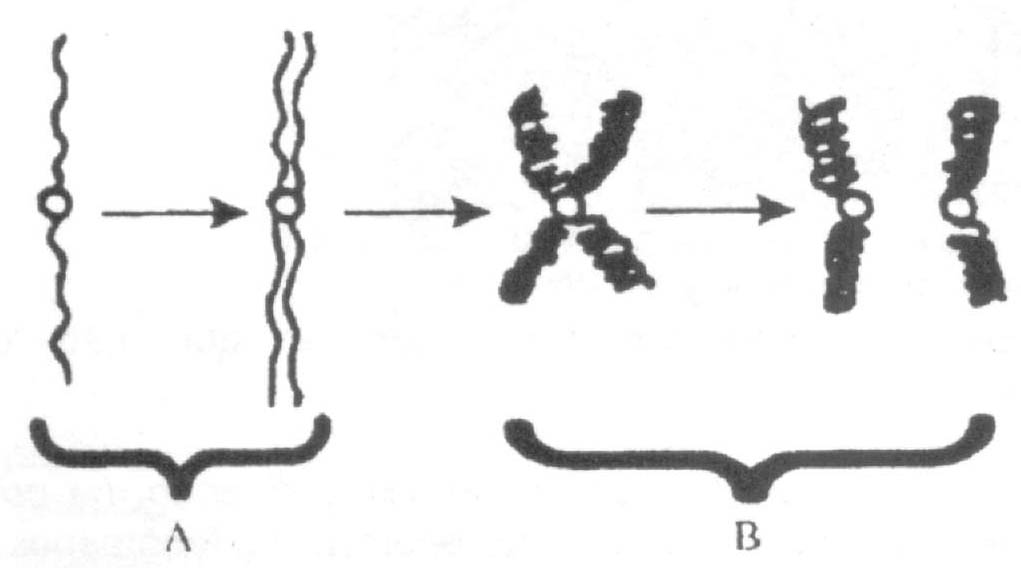 	As letras A e B representam, respectivamente:interfase e interfase.interfase e mitose.mitose e interfase.mitose e mitose.mitose e meiose.3-	(FUVEST) O gráfico abaixo representa a quantidade de DNA existente na célula durante o ciclo celular.	A interfase está representada em:I.I e II.II e III.I, II e III.IV.4-	(PISM 2) Telófase	(   ) cromossomos na placa equatorial.Prófase	(   ) formação do fuso mitótico.Metáfase	(   ) desaparecimento da membrana nuclear.Interfase   	(   ) duplicação do DNA.		(   ) citocinese.A associação correta, de cima para baixo, entre as fases da mitose e os fenômenos que nelas ocorrem é:3, 1, 2, 4, 4.1, 2, 4, 3, 3.3, 2, 2, 4, 1.4, 4, 3, 2, 1.1, 3, 2, 1, 2.(UNIFOR-CE) Considere as seguintes figuras que representam etapas da mitose.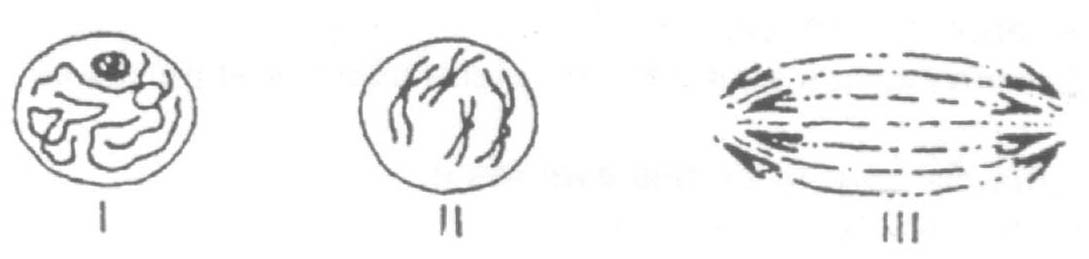 Durante a mitose, as etapas representadas transcorrem na seguinte ordem:III, II, I.III, I, II.II, I, III.I, III, II.I, II, III.6-	(UNESP) No esquema abaixo está apresentada uma célula em anáfase da mitose. Observando-a, pode-se concluir que pertence a um organismo cujas células somáticas e gametas possuem, respectivamente: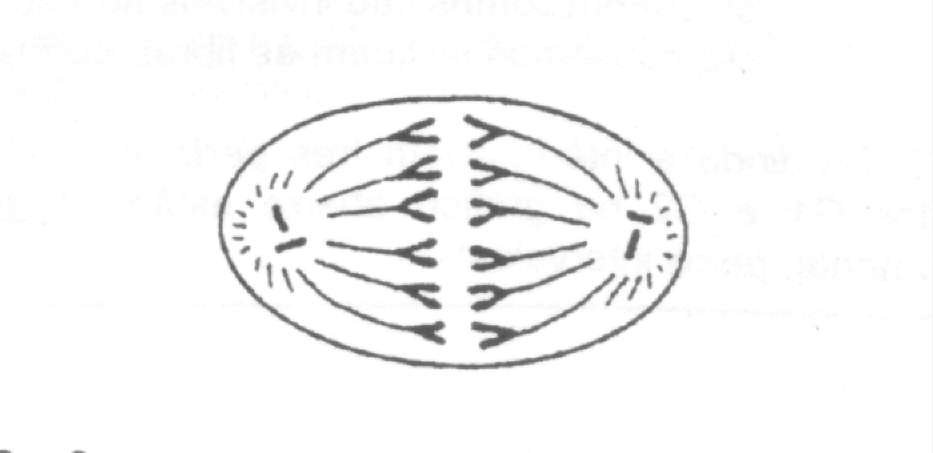 12 e 6 cromossomos.6 e 12 cromossomos.6 e 3 cromossomos.3 e 6 cromossomos.24 e 12 cromossomos.7-	(FUVEST) A figura mostra modificações na forma do cromossomo durante o ciclo celular. Que fases do ciclo têm cromossomos como os que estão representados em 1 e 3, respectivamente?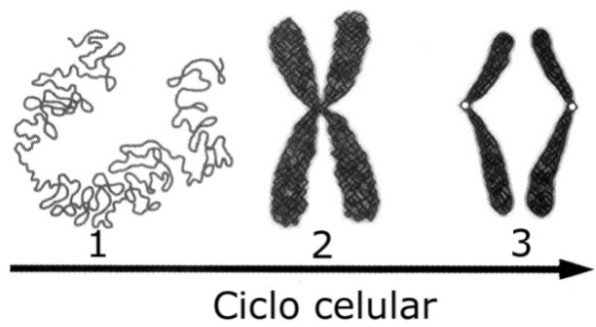 intérfase, metáfase.intérfase, anáfase.intérfase, telófase.prófase, anáfase.prófase, telófase.8- 	(UELON) Considere as seguintes fases da mitose:telófasemetáfaseanáfase	Considere também os seguintes eventos:As cromátides-irmãs movem-se para os polos opostos da célula.Os cromossomos alinham-se no plano equatorial da célula.A carioteca e o núcleo reaparecem.	Assinale a alternativa que relaciona corretamente cada fase ao evento que a caracteriza.I – a; II – b; III – c.I – a; II – c; III – b.I – b; II – a; III – c.I – c; II – a; III – b.I – c; II – b; III - a.9-	(F.OBJETIVO-SP) Durante o processo mitótico de divisão celular ocorre os seguintes eventos:Início da condensação cromossômica.Divisão dos centrômeros e separação das cromátides.Acontece a citocinese.Cromossomos alinhados no plano equatorial da célula.A sequência correta de tais eventos é:I – II – III – IV.I – IV – II – III.I – III – II – IV .II – I – III – IV. III – II – I – IV.10-(UF-CE) Indique as alternativas que relacionam corretamente as fases da mitose e suas respectivas ocorrências:10-	(FESP-PE) Dividindo a interfase em três períodos: G1, S e G2, os períodos G1 e G2 no gráfico abaixo estão representados, respectivamente, pelos intervalos: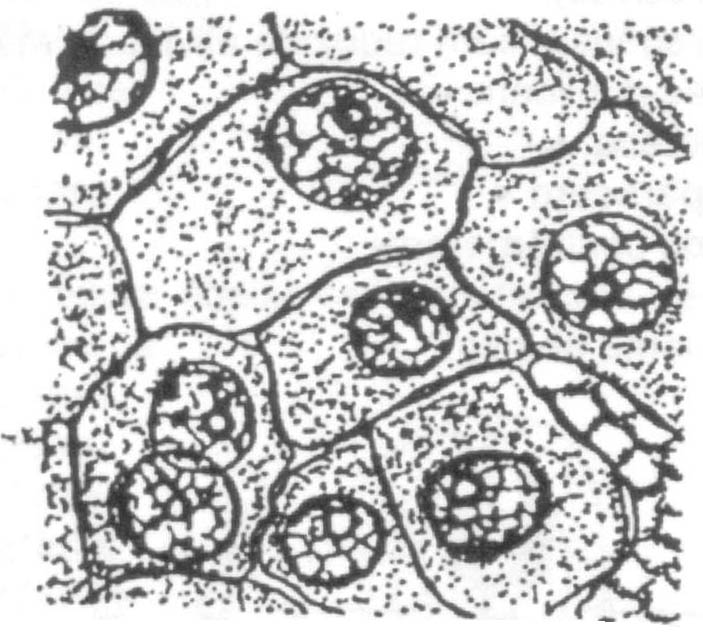 1 a 2 e  3. 3 e  5. 2 e  5. 4 e  5. 2 e  4.12-	(PUC-RJ) Em populações de células que se reproduzem por mecanismo assexuado ocorre, nas condições normais, identidade das células-filhas com a célula-mãe em relação:a seu patrimônio genético.a sua forma e a sua função.a suas características genotípicas e fenotípicas.apenas a sua forma.apenas a sua função.13-	(UNIFESP) Para se impedir a evolução de tumores malignos podem ser utilizadas drogas antimitóticas como, por exemplo, a vimblastina. Esta droga provoca a paralisação da divisão celular por interferir na formação do:filamento de actina.filamento de miosina.filamento intermediário.núcleo.Microtúbulo.14-	(UERJ) O tecido hepático do esquema abaixo possui uma célula binucleada. Isso decorre de um processo mitótico incompleto.	Identifique o evento da divisão celular que não ocorreu. Justifique.(PISM 1) Complete o quadro abaixo indicando, na coluna da direita, as fases da mitose em que ocorrem os fenômenos citados à esquerda:FasesOcorrências(01) Prófase  cromossomos dispostos no equador das células. (02) Metáfasecondensação máxima dos cromossomos.(04) Anáfasecromossomos migram para os polos da célula(08) Telófaseorganização da carioteca(16) Metáfaseos cromossomos são invisíveis ao microscópio(32) Prófase   cromossomos se ligam às fibras do fuso.FenômenoFasea)Condensação máxima dos cromossomosb)Divisão dos centrômerosc)Formação do fuso mitóticod)Citocinese ou plasmodieresee)Migração dos cromossomosf)A Disposição dos cromossomos no equador do fuso